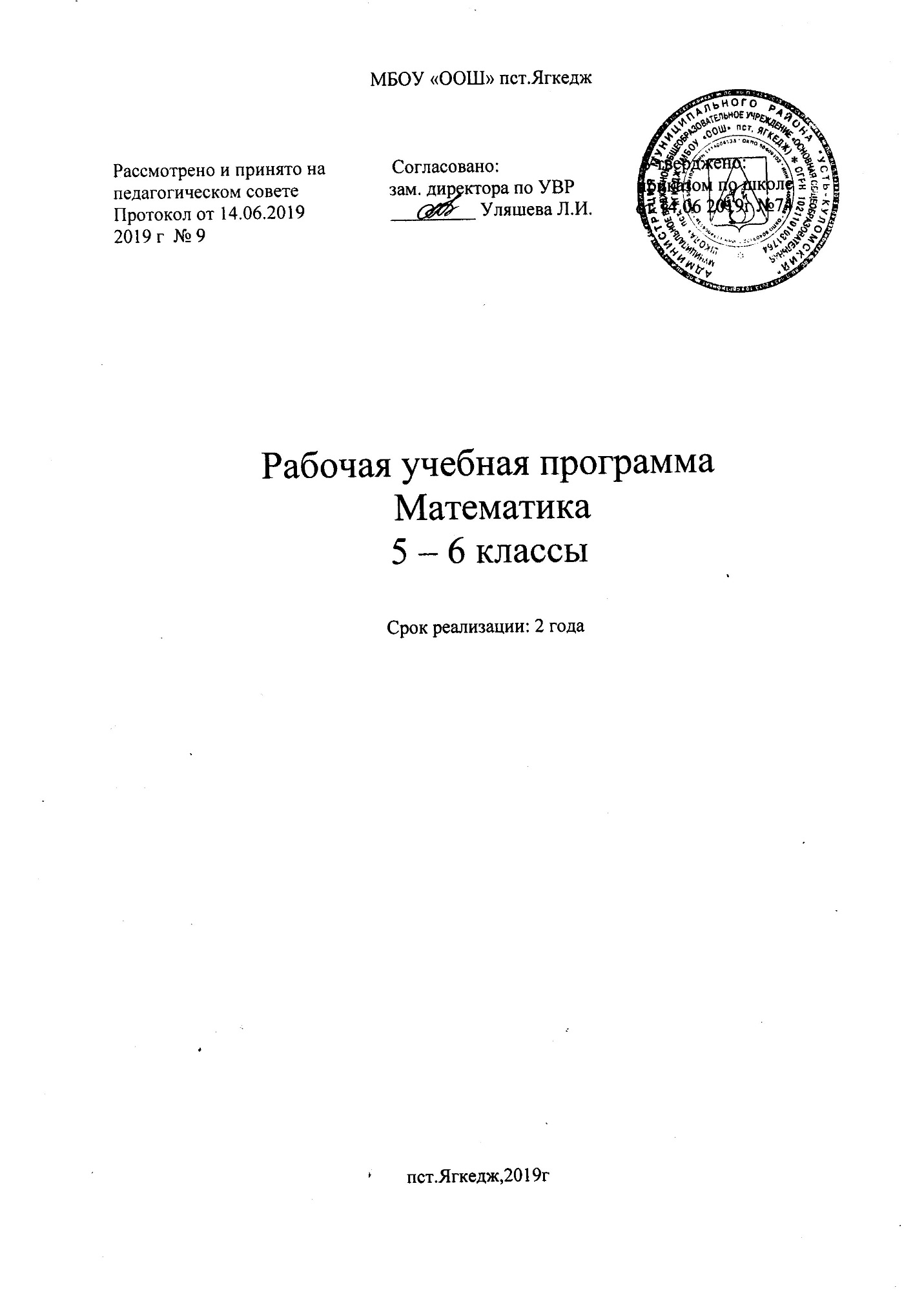 Содержание учебного предметаНатуральные числа и нульНатуральный ряд чисел и его свойстваНатуральное число, множество натуральных чисел и его свойства, изображение натураль-ных чисел точками на числовой прямой. Использование свойств натуральных чисел при решении задач.Запись и чтение натуральных чиселРазличие между цифрой и числом. Позиционная запись натурального числа, поместное значение цифры, разряды и классы, соотношение между двумя соседними разрядными единицами, чтение и запись натуральных чисел.Округление натуральных чиселНеобходимость округления. Правило округления натуральных чисел.Сравнение натуральных чисел, сравнение с числом 0Понятие о сравнении чисел, сравнение натуральных чисел друг с другом и с нулем, мате-матическая запись сравнений, способы сравнения чисел.Действия с натуральными числамиСложение и вычитание, компоненты сложения и вычитания, связь между ними, нахожде-ние суммы и разности, изменение суммы и разности при изменении компонентов сложе-ния и вычитания.Умножение и деление, компоненты умножения и деления, связь между ними, умножение и сложение в столбик, деление уголком, проверка результата с помощью прикидки и об-ратного действия.Переместительный и сочетательный законы сложения и умножения, распределительный закон умножения относительно сложения, обоснование алгоритмов выполнения арифме-тических действий.Степень с натуральным показателемЗапись числа в виде суммы разрядных слагаемых, порядок выполнения действий в выра-жениях, содержащих степень, вычисление значений выражений, содержащих степень.Числовые выраженияЧисловое выражение и его значение, порядок выполнения действий.Деление с остаткомДеление с остатком на множестве натуральных чисел, свойства деления с остатком. Практические задачи на деление с остатком.Свойства и признаки делимостиСвойство делимости суммы (разности) на число. Признаки делимости на 2, 3, 5, 9, 10. Признаки делимости на 4, 6, 8, 11. Доказательство признаков делимости. Решение практических задач с применением признаков делимости.Разложение числа на простые множителиПростые и составные числа, решето Эратосфена.Разложение натурального числа на множители, разложение на простые множители. Коли-чество делителей числа, алгоритм разложения числа на простые множители, основная теорема арифметики.Алгебраические выраженияИспользование букв для обозначения чисел, вычисление значения алгебраического выра-жения, применение алгебраических выражений для записи свойств арифметических дей-ствий, преобразование алгебраических выражений.Делители и кратныеДелитель и его свойства, общий делитель двух и более чисел, наибольший общий дели-тель, взаимно простые числа, нахождение наибольшего общего делителя. Кратное и его свойства, общее кратное двух и более чисел, наименьшее общее кратное, способы нахож-дения наименьшего общего кратного.ДробиОбыкновенные дробиДоля, часть, дробное число, дробь. Дробное число как результат деления. Правильные и неправильные дроби, смешанная дробь (смешанное число).Запись натурального числа в виде дроби с заданным знаменателем, преобразование сме-шанной дроби в неправильную дробь и наоборот.Приведение дробей к общему знаменателю. Сравнение обыкновенных дробей.Сложение и вычитание обыкновенных дробей. Умножение и деление обыкновенных дро-бей.Арифметические действия со смешанными дробями.Арифметические действия с дробными числами.Способы рационализации вычислений и их применение при выполнении действий.Десятичные дробиЦелая и дробная части десятичной дроби. Преобразование десятичных дробей в обыкно-венные. Сравнение десятичных дробей. Сложение и вычитание десятичных дробей. Округление десятичных дробей. Умножение и деление десятичных дробей. Преобразо-вание обыкновенных дробей в десятичные дроби. Конечные и бесконечные десятичные дроби.Отношение двух чиселМасштаб на плане и карте. Пропорции. Свойства пропорций, применение пропорций и отношений при решении задач.Среднее арифметическое чиселСреднее арифметическое двух чисел. Изображение среднего арифметического двух чисел на числовой прямой. Решение практических задач с применением среднего арифметичес-кого. Среднее арифметическое нескольких чисел.ПроцентыПонятие процента. Вычисление процентов от числа и числа по известному проценту, вы-ражение отношения в процентах. Решение несложных практических задач с процентами.ДиаграммыСтолбчатые и круговые диаграммы. Извлечение информации из диаграмм. Изображение диаграмм по числовым данным.Рациональные числаПоложительные и отрицательные числаИзображение чисел на числовой (координатной) прямой. Сравнение чисел. Модуль числа, геометрическая интерпретация модуля числа. Действия с положительными и отрицатель-ными числами. Множество целых чисел.Понятие о рациональном числе. Первичное представление о множестве рациональных чисел. Действия с рациональными числами.Решение текстовых задачЕдиницы измерений: длины, площади, объема, массы, времени, скорости. Зависимости между единицами измерения каждой величины. Зависимости между величинами: ско-рость, время, расстояние; производительность, время, работа; цена, количество, стои-мость.Задачи на все арифметические действияРешение текстовых задач арифметическим способом. Использование таблиц, схем, черте-жей, других средств представления данных при решении задачи.Задачи на движение, работу и покупкиРешение несложных задач на движение в противоположных направлениях, в одном на-правлении, движение по реке по течению и против течения. Решение задач на совместную работу. Применение дробей при решении задач.Задачи на части, доли, процентыРешение задач на нахождение части числа и числа по его части. Решение задач на процен-ты и доли. Применение пропорций при решении задач.Логические задачиРешение несложных логических задач. Решение логических задач с помощью графов, таб-лиц.Основные методы решения текстовых задач: арифметический, перебор вариантов.Наглядная геометрияФигуры в окружающем мире. Наглядные представления о фигурах на плоскости: прямая, отрезок, луч, угол, ломаная, многоугольник, окружность, круг. Четырехугольник, прямоу-гольник, квадрат. Треугольник, виды треугольников. Правильные многоугольники. Изображение основных геометрических фигур. Взаимное расположение двух прямых, двух окружностей, прямой и окружности. Длина отрезка, ломаной. Едини-цы измерения длины. Построение отрезка заданной длины. Виды углов. Градусная мера угла. Измерение и построение углов с помощью транспортира.Периметр многоугольника. Понятие площади фигуры; единицы измерения площади. Площадь прямоугольника, квадрата. Приближенное измерение площади фигур на клетчатой бумаге. Равновеликие фигуры.Наглядные представления о пространственных фигурах: куб, параллелепипед, призма, пирамида, шар, сфера, конус, цилиндр. Изображение пространственных фигур. Примеры сечений. Многогранники. Правильные многогранники. Примеры разверток многогранник-ов, цилиндра и конуса.Понятие объема; единицы объема. Объем прямоугольного параллелепипеда, куба.Понятие о равенстве фигур. Центральная, осевая и зеркальная симметрии. Изображение симметричных фигур.Решение практических задач с применением простейших свойств фигур.История математикиПоявление цифр, букв, иероглифов в процессе счета и распределения продуктов на Древ-нем Ближнем Востоке. Связь с Неолитической революцией.Рождение шестидесятеричной системы счисления. Появление десятичной записи чисел.Рождение и развитие арифметики натуральных чисел. НОК, НОД, простые числа. Решето Эратосфена.Появление нуля и отрицательных чисел в математике древности. Роль Диофанта. Почему ?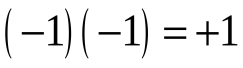 Дроби в Вавилоне, Египте, Риме. Открытие десятичных дробей. Старинные системы мер. Десятичные дроби и метрическая система мер. Л. Магницкий.Планируемые результатыРациональные числаУчащийся научится:- понимать особенности десятичной системы счисления;- владеть понятиями, связанными с делимостью натуральных чисел;- выражать числа в эквивалентных формах, выбирая наиболее подходящую в зависимости от конкретной ситуации;- сравнивать и упорядочивать рациональные числа;- выполнять вычисления с рациональными числами, сочетая устные и письменные приёмы вычислений, применение калькулятора;- использовать понятия и умения, связанные с пропорциональностью величин, процентами в ходе решения математических задач и задач из смежных предметов, выполнять несложные практические расчёты.Учащийся получит возможность научиться:- познакомиться с позиционными системами счисления с основаниями, отличными от 10;- углубить и развить представления о натуральных числах и свойствах делимости;- научиться использовать приёмы, рационализирующие вычисления, приобрести привычку контролировать вычисления, выбирая подходящий для ситуации способ.Действительные числаУчащийся научится:- использовать начальные представления о множестве действительных чисел;- владеть понятием квадратного корня, применять его в вычислениях.Учащийся получит возможность научиться:- развить представление о числе и числовых системах от натуральных до действитель-ных чисел; о роли вычислений в человеческой практике;- развить и углубить знания о десятичной записи действительных чисел (периодические и непериодические дроби).Измерения, приближения, оценкиУчащийся научится:- использовать в ходе решения задач элементарные представления, связанные с прибли-жёнными значениями величин.Учащийся получит возможность научиться:- понять, что числовые данные, которые используются для характеристики объектов окружающего мира, являются преимущественно приближёнными, что по записи прибли-жённых значений, содержащихся в информационных источниках, можно судить о по-грешности приближения;- понять, что погрешность результата вычислений должна быть соизмерима с погреш-ностью исходных данных.Наглядная геометрияУчащийся научится:- распознавать на чертежах, рисунках, моделях и в окружающем мире плоские и простран-ственные геометрические фигуры;- распознавать развёртки куба, прямоугольного параллелепипеда, правильной пирамиды, цилиндра и конуса;- строить развёртки куба и прямоугольного параллелепипеда;- определять по линейным размерам развёртки фигуры линейные размеры самой фигуры и наоборот;- вычислять объём прямоугольного параллелепипеда.Учащийся получит возможность:- вычислять объёмы пространственных геометрических фигур, составленных из прямо-угольных параллелепипедов;- углубить и развить представления о пространственных геометрических фигурах;- применять понятие развёртки для выполнения практических расчётов.Тематический план5 класс6 класс№ТемапримечаниеЛинииЛинииЛинии1Разнообразный мир линий 2Прямая. Части прямой. Ломаная 3Прямая. Части прямой. Ломаная 4Длина линии. Единицы длины. 5Длина линии. Единицы длины. 6Длина линии. Единицы длины. 7Окружность. 8Окружность. 9Окружность.Натуральные числаНатуральные числаНатуральные числа10Как записывают и читают натуральные числа 11Как записывают и читают натуральные числа 12Натуральный ряд. Сравнение натуральных чисел 13Натуральный ряд. Сравнение натуральных чисел 14Числа и точки на прямой 15Числа и точки на прямой 16Округление натуральных чисел. 17Округление натуральных чисел. 18Решение комбинаторных задач 19Решение комбинаторных задач 20Решение комбинаторных задач 21Решение комбинаторных задач 22Контрольная работа №1 "Натуральные числа"Действия с натуральными числамиДействия с натуральными числамиДействия с натуральными числами23Сложение и вычитание. 24Сложение и вычитание. 25Сложение и вычитание. 26Сложение и вычитание. 27Умножение и деление 28Умножение и деление 29Умножение и деление 30Умножение и деление 31Умножение и деление 32Умножение и деление 33Порядок действий в вычислениях 34Порядок действий в вычислениях 35Порядок действий в вычислениях 36Степень числа 37Степень числа 38Степень числа 39Задачи на движение 40Задачи на движение 41Задачи на движение 42Задачи на движение 43Задачи на движение по реке 44Задачи на движение по реке 45Задачи на движение по реке 46Контрольная работа № 2: "Действия с натуральными числами"Использование свойств действийИспользование свойств действийИспользование свойств действий47Свойства сложения и умножения 48Свойства сложения и умножения 49Распределительное свойство 50Распределительное свойство 51Задачи на части 52Задачи на части 53Задачи на уравнивание 54Задачи на уравнивание 55Контрольная работа № 3: «Использование свойств действий».Углы. МногоугольникиУглы. МногоугольникиУглы. Многоугольники56Как обозначают и сравнивают углы 57Измерение углов. 58Измерение углов. 59Ломаные и многоугольники 60Ломаные и многоугольникиДелимость чиселДелимость чиселДелимость чисел61Делители и кратные 62Делители и кратные 63Делители и кратные 64Простые и составные числа 65Простые и составные числа 66Свойства делимости 67Свойства делимости 68Признаки делимости 69Признаки делимости 70Признаки делимости 71Признаки делимости 72Признаки делимости 73Деление с остатком 74Деление с остатком 75Деление с остатком 76Деление с остатком 77Деление с остатком 78Контрольная работа № 4: «Делимость чисел»Треугольники и четырехугольникиТреугольники и четырехугольникиТреугольники и четырехугольники79Треугольники и их виды 80Треугольники и их виды 81Прямоугольники. 82Прямоугольники. 83Равенство фигур 84Равенство фигур 85Площадь прямоугольника 86Площадь прямоугольника 87Площадь прямоугольника 88Площадь прямоугольникаДробиДробиДроби89Доли 90Доли 91Что такое дробь 92Правильные и неправильные дроби. 93Изображение дробей на координатной прямой 94Основное свойство дроби 95Основное свойство дроби 96Основное свойство дроби 97Основное свойство дроби 98Приведение дробей к общему знаменателю 99Приведение дробей к общему знаменателю 100Приведение дробей к общему знаменателю 101Приведение дробей к общему знаменателю 102Сравнение дробей 103Сравнение дробей 104Сравнение дробей 105Натуральные числа и дроби 106Натуральные числа и дроби 107Натуральные числа и дроби 108Натуральные числа и дроби 109Контрольная работа № 5 «Дроби»Действия с дробямиДействия с дробямиДействия с дробями110Сложение дробей 111Сложение дробей 112Вычитание дробей 113Вычитание дробей 114Смешанные дроби 115Смешанные дроби 116Смешанные дроби 117Сложение смешанных дробей 118Сложение смешанных дробей 119Вычитание смешанных дробей 120Вычитание смешанных дробей 121Вычитание смешанных дробей 122Сложение и вычитание смешанных дробей 123Сложение и вычитание смешанных дробей 124Сложение и вычитание смешанных дробей 125Сложение и вычитание смешанных дробей 126Контрольная работа № 6 : «Сложение и вычитание дробей» 127Умножение дробей 128Умножение дробей 129Умножение дробей 130Умножение дробей 131Умножение дробей 132Деление дробей 133Деление дробей 134Деление дробей 135Деление дробей 136Деление дробей 137Деление дробей 138Деление дробей 139Нахождение части целого и целого по его части 140Нахождение части целого и целого по его части 141Нахождение части целого и целого по его части 142Нахождение части целого и целого по его части 143Нахождение части целого и целого по его части 144Задачи на совместную работу 145Задачи на совместную работу 146Задачи на совместную работу 147Контрольная работа № 7 «Умножение и деление дробей»МногогранникиМногогранникиМногогранники148Геометрические тела и их изображение 149Геометрические тела и их изображение 150Параллелепипед 151Параллелепипед 152Параллелепипед 153Объем параллелепипеда 154Объем параллелепипеда 155Объем параллелепипеда 156Объем параллелепипеда 157ПирамидаТаблицы и диаграммыТаблицы и диаграммыТаблицы и диаграммы158Чтение и составление таблиц 159Чтение и составление таблиц 160Диаграммы 161Опрос общественного мнения 162Опрос общественного мненияПовторениеПовторениеПовторение163Использование свойств действий при вычислениях 164Дроби. Действия с дробями 165Дроби. Действия с дробями 166Итоговая контрольная работа 167Периметр и площадь многоугольников 168Решение задач на движение 169Решение задач на совместную работу 170Объем параллелепипеда№темапримечаниеОбыкновенные дроби и процентыОбыкновенные дроби и процентыОбыкновенные дроби и проценты1Обыкновенные дроби. Основное свойство дроби2Сложение и вычитание дробей3Умножение и деление дробей4Все действия с дробями5Решение текстовых задач на действия с обыкновенными дробями6Понятие дробного выражения7Нахождение значений дробных выражений8Основные задачи на дроби. Типы задач9Основные задачи на дроби. Нахождение части целого10Основные задачи на дроби. Нахождение целого по его части 11Основные задачи на дроби. Отношение частей12Основные задачи на дроби в решении текстовых задач13Проценты14Нахождение процента от величины15Проценты. Целое – как 100% величины16Проценты. Процент величины. Выражение процентов обыкновен-ной дробью17Проценты. Несколько процентов величины. Выражение обыкно-венной дроби в процентах.18Столбчатые и круговые диаграммы19Построение столбчатых и круговых диаграмм20Контрольная работа №1 по теме «Обыкновенные дроби»Прямые на плоскости и в пространствеПрямые на плоскости и в пространствеПрямые на плоскости и в пространстве21Анализ контрольной работы.  Работа над ошибками. Пересекаю-щиеся прямые. Вертикальные углы22Пересекающиеся прямые. Перпендикулярные прямые23Параллельные прямые24 Параллельные прямые. Построение параллельных прямых25Расстояние26Расстояние между параллельными прямыми и расстояние от точки до плоскостиДесятичные дробиДесятичные дробиДесятичные дроби27Десятичная дробь. Запись и чтение десятичных дробей. Разряды28Запись и чтение десятичных дробей. История вопроса29Запись и чтение десятичных дробей. Изображение десятичных дробей на координатной прямой30Перевод обыкновенной дроби в десятичную31Десятичные дроби и метрическая система мер32Сравнение десятичных дробей33Сравнение десятичных дробей. Двойные неравенства34Задачи на уравниваниеДействия с десятичными дробямиДействия с десятичными дробямиДействия с десятичными дробями35Сложение и вычитание десятичных дробей. Алгоритм вычислений36Сложение и вычитание десятичных дробей. Отработка навыков37 Сложение и вычитание десятичных дробей. Нахождение неизвестных компонентов38Сложение и вычитание десятичных дробей в решении числовых выражений39Сложение и вычитание десятичных дробей в решении текстовых задач40Сложение и вычитание десятичных дробей. Прикидка и оценка результата41Контрольная работа №2 по теме «Десятичные дроби. Сложение и вычитание»42Анализ контрольной работы.  Умножение и деление десятичной дроби на 10,100,1000…43Умножение и деление десятичной дроби на 10,100,1000… Перевод единиц измерения44Умножение десятичных дробей45Умножение десятичных дробей. Запись умножения в столбик46Умножение десятичных дробей. Отработка навыков47Умножение десятичных дробей в решении числовых выражений48Умножение десятичных дробей в решении текстовых задач49Деление десятичных дробей на натуральное число50Деление десятичных дробей на десятичную дробь51Деление десятичных дробей. Отработка навыков52Деление десятичных дробей в решении числовых выражений53Деление десятичных дробей в решении текстовых задач54Деление десятичных дробей. Прикидка и оценка результата55Деление десятичных дробей. Бесконечная десятичная дробь56Деление десятичных дробей. Бесконечная десятичная дробь, округление и приближение результата57Деление десятичных дробей. Решение вычислительных примеров с обыкновенными и десятичными дробями58Деление десятичных дробей. Решение цепочкой. Значение дробных числовых выражений59Деление десятичных дробей. Решение примеров и задач60Округление десятичных дробей. Правило округления61Округление десятичных дробей в решении примеров и задач62Задачи на движение. Движение в одном направлении и навстречу друг другу63Задачи на движение в противоположных направлениях64Задачи на движение по реке65Задачи на движение. Различные типы задач66Контрольная работа №3 по теме «Действия с десятичными дробями»ОкружностьОкружностьОкружность67Взаимное расположение прямой и окружности68Взаимное расположение прямой и окружности. Построения69Взаимное расположение двух окружностей на плоскости70Взаимное расположение двух окружностей на плоскости. Построения71Построение треугольника с помощью циркуля72 Построение треугольника с помощью циркуля и транспортира73Круглые тела74Круглые тела. Сечения круглых тел плоскостьюОтношения и процентыОтношения и процентыОтношения и проценты75Отношение. Частное и отношение76Повторение к главам 1,2,3,4.77Контрольная работа  за первое полугодие (№4)78Понятия «отношение» и «обратное отношение»79Отношения. Деление в данном отношении80Отношения. Деление в данном отношении в решении задач на сплавы и смеси81Деление в данном отношении в решении текстовых задач82Решение задач на проценты. Выражение процентов десятичной дробью83Решение задач на проценты. Число процентов от заданной величины84Решение задач на проценты. Увеличение (уменьшение) величины на несколько процентов85Решение задач на проценты. Нахождения числа по соответствую-щим ему процентам86Выражение отношения в процентах87Выражение отношения в процентах в решении текстовых задач88Выражение отношения в процентах. Составление и решение обратной задачи89Выражение отношения в процентах. Задания на «прикидку», сопоставление ответа и условия.90Самостоятельная работа № 5 по теме «Отношения и процентыСимметрияСимметрияСимметрия91Осевая симметрия. Симметрия в природе и архитектуре92Осевая симметрия. Построение фигуры симметричной данной относительно оси93Ось симметрии фигуры94Ось симметрии фигуры. Симметрия в пространстве95Ось симметрии фигуры. Симметрия и асимметрия96Центральная симметрия97Центральная симметрия. Центрально-симметричные фигуры98Центральная симметрия. Решение задач на построениеВыражения, формулы, уравненияВыражения, формулы, уравненияВыражения, формулы, уравнения99Математический язык100Запись математических выражений101Запись буквенных выражений102Составление формул периметра треугольника, периметра и площади прямоугольника103Составление формул объема параллелепипеда и куба104Составление формул в решении текстовых задач105Вычисления по формулам106Вычисления по формулам в решении текстовых задач107Формулы длины окружности и площади круга108Понятие  уравнения. Решение уравнения, корень уравнения109Нахождение корней уравнения110Составление уравнений по рисунку и по условию задачи111Решение уравнений112Решение задач уравнением113Контрольная работа №6 по теме «Буквы и формулы»Целые числаЦелые числаЦелые числа114Целые числа. Противоположные числа115Сравнение целых чисел116Сравнение целых чисел на числовой прямой117Сложение целых чисел одного знака118Сложение целых чисел разных знаков119Вычитание целых чисел120Вычитание целых чисел в числовых выражениях121Умножение целых чисел. Свойства умножения122Умножение целых чисел в решении примеров и задач123Деление целых чисел. Нахождение неизвестных компонентов умножения и деления124Деление целых чисел в решении числовых выражений125Натуральная степень целого числа126Нахождение значений выражений с целыми числами127Контрольная работа №7 по теме «Целые числа»Множества. КомбинаторикаМножества. КомбинаторикаМножества. Комбинаторика128Множества129Операции над множествами130Круги Эйлера131Решение задач с помощью кругов Эйлера132Решение текстовых задач перебором возможных вариантов133Правило умножения в решении комбинаторных задач134Правило умножения. Решение текстовых задач135Сравнение шансов. Случайные, равновозможные и маловеро-ятные событияРациональные числаРациональные числаРациональные числа136Рациональные числа. Противоположные числа137Изображение рациональных чисел на координатной прямой138Сравнение рациональных чисел139Сравнение рациональных чисел. Модуль числа	140Действия с рациональными числами. Сложение рациональных чисел.141Действия с рациональными числами. Вычитание рациональных чисел142Действия с рациональными числами. Умножение рациональных чисел143Действия с рациональными числами. Деление рациональных чисел144Действия с рациональными числами. Свойства действий с рациональными числами145Решение задач на «обратный ход»146Координаты. Система координат	147Координаты. Карты и схемы	148Прямоугольные координаты на плоскости	149Прямоугольные координаты на плоскости. Изображение точек по координатам150Прямоугольные координаты на плоскости. Построение геометри-ческих фигур.	151Контрольная работа №8 по теме «Рациональные числа»Многоугольники и многогранникиМногоугольники и многогранникиМногоугольники и многогранники152Параллелограмм153Параллелограмм. Свойства параллелограмма154Параллелограмм. Решение геометрических задач155Площади. Равновеликие фигуры156Площади. Площадь параллелограмма и треугольника157Площади. Площадь многоугольника158Площади. Решение задач159Призма160Параллелепипед. КубПовторениеПовторениеПовторение162Повторение: «Обыкновенные дроби»163Повторение: «Десятичные дроби»164Повторение: «Целые числа»165Повторение: «Рациональные числа»166Повторение: «Отношения и проценты»167Повторение «Задачи на проценты»168Итоговая контрольная работа №8169Повторение: «Прямые. Окружность. Симметрия»170Повторение: «Комбинаторика»